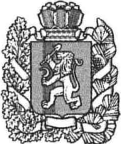 АДМИНИСТРАЦИЯ АРТЮГИНСКОГО СЕЛЬСОВЕТАБОГУЧАНСКОГО РАЙОНАКРАСНОЯРСКОГО КРАЯПОСТАНОВЛЕНИЕ22.09.2022                                         п.  Артюгино                                           №  47-пО внесении изменений в постановление администрации Артюгинского сельсовета от 27.07.2022 № 35-п "О  создании  ОО ПО «Добровольная пожарная дружина  Артюгинского сельсовета»  	Во исполнение Федерального закона «О добровольной пожарной охране» от 06.05.2011г. № 100-ФЗ, Федерального закона «Об общих принципах организации местного самоуправления в Российской Федерации» от 06.10.2003г. № 131-ФЗ   ПОСТАНОВЛЯЮ:	1. Внести изменения в постановление администрации Артюгинского сельсовета от 27.07.2022 № 35-п "О  создании  ОО ПО «Добровольная пожарная дружина  Артюгинского сельсовета»:	1.1.приложение № 1 к постановлению администрации Артюгинского сельсовета от 27.07.2022 № 35-п "О  создании  ОО ПО «Добровольная пожарная дружина  Артюгинского сельсовета» изложить в новой редакции в соответствии с приложением № 1 к настоящему постановлению.2. Контроль за выполнением постановления оставляю за собой.3. Постановление вступает в силу со дня подписания.Глава   Артюгинского сельсовета                                                   Т. Л. ПоповаПриложение № 1к Постановлению  администрацииАртюгинского сельсовета от  22.09.2022 № 47-пРЕЕСТР ОО ПОдобровольной пожарной дружины   Артюгинского сельсоветаПриложение N 2К приказу МЧС России от 12 марта 2020 г. N 154к Порядку формирования и веденияреестра общественных объединенийпожарной охраны и сводногореестра добровольных пожарныхЗаявлениео регистрации добровольного пожарного в сводномреестре добровольных пожарныхЗаявитель ____________________________________________________________________________________________________________________________________________________________________________              (полное и сокращенное наименование организации)Информация о заявителе:1. __________________________________________________________________________________________________________________________________________________________________________________  (почтовый адрес, адрес места нахождения, номер телефона и факса, адрес                            электронной почты)2. ОГРН __________________________ ИНН  __________________________________________________в лице ____________________________________________________________________________________            (должность, Ф.И.О. руководителя или уполномоченного лица)просит зарегистрировать в сводном реестре добровольных пожарных гражданина_________________________________________________________________________________________                            (Ф.И.О. гражданина)а) дата, место рождения ____________________________________________________________________б) адрес места постоянного или временного проживания ________________________________________________________________________________________________________________________________в) серия  и  номер,  дата выдачи и наименование органа, выдавшего  документудостоверяющий личность ___________________________________________________________________________________________________________________________________________________________г) контактная информация для связи с добровольным пожарным ____________________________________________________________________________________________________________________________                 (телефон, факс, адрес электронной почты)д) сведения  об  имеющемся  образовании  (подготовке)  в  области  пожарнойбезопасности  и  (или)  регистрационный  номер  и дата выдачи свидетельстваквалификации добровольного пожарного, полученного по результатам независимооценки квалификации _____________________________________________________________________Приложение: документы  для включения в сводный реестр добровольных пожарныхсогласно описи на ____ л._________________________________________________________________________________________ (наименование должности)        (подпись, Ф.И.О. руководителя или  уполномоченного лица)                   М.П. (при наличии)"__" _________________________ 20__ г.№ п/пФИО добровольного пожарногоДокумент, удостоверяющий личностьМесто жительстваМесто основной работыДата и основание регистрации в реестреДата и основание исключения из реестра1Попова ТатьянаЛеонидовна04 02  180221Богучанским РОВДКрасноярского края, 12.04.2002 г.п. Артюгиноул.Юбилейная, 19-1.Администрация Артюгинского  сельсовета Глава сельсовета27.07.20222Сизых ИгорьСергеевич04 11   030848ОУФМС России по Красноярскому краю в Богучанском р-не,22.09.2010г.п. Артюгино ул.Калинина,11-1.Администрация Артюгинского  сельсовета27.07.20223 Ожигов МихаилАлександрович04 06  210018 ОВД Богучанского р-на , Красноярского края18.08.2006г.п. Артюгино ул.Ленина, 14-1МПЧ-1п.Артюгино27.07.20224Кириленко Вадим Егорович04 18 218804ГУ МВД  России по Красноярскому краю,06.07.2018 г.п. Артюгино ул.Юбилейная, 49-1ООО «Теплосервис»22.09.20225Непомнящий Сергей Юрьевич04 14 716470ОУФМС России по Красноярскому краю в Богучанском р-не,13.03.2015г.п. Артюгиноул.Заречная, 22-2ООО «Теплосервис»27.07.20226СтепановАлександрСергеевич04 09  801598ОУФМС России по Красноярскому краю в Богучанском р-не,05.08.2009 г.п. Артюгино ул. Береговая,8-2ООО «Теплосервис»27.07.2022